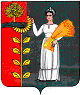 СОВЕТ ДЕПУТАТОВ СЕЛЬСКОГО ПОСЕЛЕНИЯ ДУРОВСКИЙ СЕЛЬСОВЕТ          Добринского муниципального района Липецкой области                                   Российской Федерации20-я сессия VI созываР Е Ш Е Н И Е28.12.2021 г.                    с.Дурово                    69-рсО внесении изменений в Положение «О денежном содержании и социальных гарантиях, лиц замещающих должности муниципальной службы администрации сельского поселения Дуровский сельсовет Добринского муниципального района»               Рассмотрев представленный администрацией сельского поселения Дуровский сельсовет проект изменений в Положение «О денежном содержании и социальных гарантиях, лиц замещающих должности муниципальной службы администрации сельского поселения Дуровский сельсовет Добринского муниципального района», принятое решением Совета депутатов сельского поселения Дуровский сельсовет Добринского муниципального района от 26.12.2019г. №199-рс, руководствуясь ст.35 п.19 Устава сельского поселения Дуровский сельсовет,  Совет депутатов сельского поселения Дуровский сельсовет         РЕШИЛ:1. Принять изменения в Положение «О денежном содержании и социальных гарантиях лиц, замещающих должности муниципальной службы администрации сельского поселения Дуровский сельсовет Добринского муниципального района», принятое решением Совета депутатов сельского поселения Дуровский сельсовет Добринского муниципального района от 26.12.2019г. №199-рс (прилагается).2. Направить указанный нормативный правовой акт главе сельского поселения для подписания и официального обнародования.3.  Настоящее   решение    вступает    в    силу    со    дня    его    официального       обнародования и распространяется на правоотношения, возникшие с 1 января       2022 года.Председатель Совета депутатов                                                                                        сельского поселения                                                                                                         Дуровский сельсовет					                     М.В.Александрова                                                                               Приняты                                                                                                                                                                                        Решением  Совета депутатов                                                                                                                                                  сельского поселения Дуровский сельсовет                                                                                                                       Добринского муниципального района                                                                                                                                      Липецкой области Российской Федерации                                                                                                                                   от 28.12.2021г. №69 -рсИЗМЕНЕНИЯ в Положение о денежном содержании и социальных гарантиях лиц, замещающих должности муниципальной службы администрации сельского поселения Дуровский сельсовет Добринского муниципального района Внести в Положение о денежном содержании и социальных гарантиях лиц, замещающих должности муниципальной службы администрации сельского поселения Дуровский сельсовет Добринского муниципального района, принятого решением Совета депутатов сельского поселения Дуровский сельсовет №199-рс от 26.12.2019г. (с внесенными изменениями от 14.12.2020 г. №20-рс) следующие изменения:Пункт 3 статьи 2 «Оплата труда муниципальных служащих»изложить в новой редакции:Оклад за классный чин муниципальным служащим устанавливается в следующих размерах:Приложение №1 к Положению «О денежном содержании и социальных гарантиях лиц, замещающих должности муниципальной службы администрации сельского поселения Дуровский сельсовет Добринского муниципального района» изложить в новой редакции:Размеры
должностных окладов и  ежемесячного денежного поощрения лиц, замещающих должности муниципальной службы                                             сельского поселения Дуровский сельсовет
                                                                                                                 (рубли)Глава сельского поселения                                                                                           Дуровский сельсовет	                                                                          Л.И.ЖдановаНаименование классного чинаРазмер оклада за классный чинРеферент муниципальной службы Липецкой области 1 класса1 839Референт муниципальной службы Липецкой области 2 класса1 226Референт муниципальной службы Липецкой области 3 класса613Секретарь муниципальной службы Липецкой области 1 класса1393Секретарь муниципальной службы Липецкой области 2 класса928 Секретарь муниципальной службы Липецкой области 3 класса465Наименование должностей(7 группа) Размер должностного окладаЕжемесячное денежноепоощрение(должностныхокладов)Старший специалист 1 разряда48281,2Специалист 1 разряда46391,0